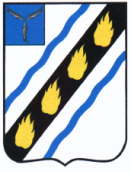 МЕЧЕТНЕНСКОЕ   МУНИЦИПАЛЬНОЕ  ОБРАЗОВАНИЕ СОВЕТСКОГО   МУНИЦИПАЛЬНОГО  РАЙОНА   САРАТОВСКОЙ   ОБЛАСТИСОВЕТ  ДЕПУТАТОВ  (третьего  созыва) РЕШЕНИЕот 30.10.2015   № 87с. МечетноеОб  особенностях составления и утверждения проекта местного бюджетана 2016 годНа основании Федерального закона от 30.09.2015 № 273-ФЗ «Об особенностях составления и утверждения проектов бюджетов бюджетной системы Российской Федерации на 2016 год, о внесении изменений в отдельные законодательные акты Российской Федерации и признании утратившей силу статьи 3 Федерального закона «О приостановлении действия отдельных положений Бюджетного кодекса Российской Федерации», закона Саратовской области от 30.09.2015 № 132-ЗСО «Об особенностях составления и утверждения проектов областного бюджета и бюджета Территориального фонда обязательного медицинского страхования Саратовской области на 2016 год», руководствуясь Уставом Мечетненского муниципального образования Советского муниципального района, Совет депутатов Мечетненского муниципального образования РЕШИЛ:1. Приостановить до 1 января 2016 года действие пункта 3.4.2 статьи 3.4 главы 3 Положения о бюджетном процессе в Мечетненском муниципальном образовании  Советского муниципального района Саратовской области, утвержденного Советом депутатов  Мечетненского муниципального образования от 24.09.2008 года № 90.  2. Установить, что в 2015 году: 2.1. Администрация муниципального образования вносит на рассмотрение проект решения Совета депутатов о местном бюджете на 2016 год в Совет депутатов муниципального образования не позднее 30 ноября текущего года.3. Настоящее решение вступает в силу со дня  принятия.  Глава  Мечетненскогомуниципального  образования                                         А.А. Чуйков